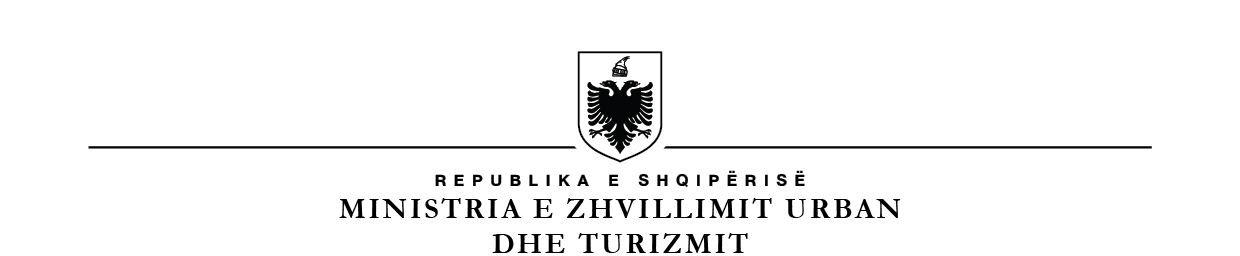 BASHKIA TIRANËKONSULTIM PUBLIK PËR PROJEKT-BUXHETIN E BASHKISË TIRANË 2021PWRFAQWSUES TW ORGANIZATAVE JO-FITIMPRURSEPROCESVERBAL I mbajtur më date 01.12.2020, ora 13:00, në dëgjesën mbi projekt-buxhetin e Bashkisë Tiranë për vitin 2021 për çështjet sociale, arsimin dhe fuqizimin e grave dhe vajzave. Takimi u zhvillua në tarracën e Bashkisë Tiranë. Të pranishëm në takim ishin:•	Nënkryetare i Bashkisë së Tiranës, Anisa Ruseti;•	10 përfaqësues të organizatave jo-fitimprurëse (konform protokolleve anti-Covid-19) Takimi u hap me fjalën e Nënkryetares Anisa Ruseti, e cila i njohu pjesëmarrësit me prioritetet e Bashkisë Tiranë në fushen e arsimit, çështjeve sociale dhe fuqizimit të grave dhe vajzave. Secilit të ri pjesëmarrës në takim ju dha mundësia dhe koha për të përfshirë në diskutimin e ngritur me kërkesa, sugjerime dhe pyetje, çfarë mund të ofrojë Bashkia Tiranë për secilën nga fushat e përmendura.Disa nga prioritetet e takimit ishin: 1.	Përfshirje e organizatave në ofrimin e shërbimeve sociale;2.	Një projekt i ri për matjen e orëve vullnetare;3.	Fokus për çështjen e strehimit social tek familjet rome;4.	Dyfishimi i praktikave të paguara pranë Bashkisë;5.         Kreditë e buta.Nga ana e përfaqësuesve të Bashkisë Tiranë, pjesëmarrësve ju sigurua që komentet dhe idetë e qytetarëve të pranishëm do të trajtoheshin dhe konsideroheshin për t”u përfshirë maksimalisht në ndarjet dhe specifikimet e buxhetit për vitin 2021